EDITAL No 07/2021 – ELEIÇÃO DE COORDENADOR(A) E VICE-COORDENADOR(A) DO CURSO DE GRADUAÇÃO EM FARMÁCIA DO INSTITUTO DE CIÊNCIAS DA SAÚDE – BIÊNIO 2022-2024.ANEXO I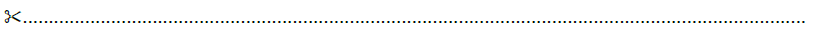 COMPROVANTE DE INSCRIÇÃO FICHA DE INSCRIÇÃOCandidatura ao Cargo de Coordenador(a) do Curso de Graduação em Farmácia do ICSNOME DO CANDIDATO:CARGO: COORDENADOR(A) (    )Nº DE MATRÍCULA SIAPE DO CANDIDATO(A):Redenção,_______/_______/_______.________________________________________Assinatura do Candidato(a)FICHA DE INSCRIÇÃOCandidatura ao Cargo de Vice-Coordenador(a) do Curso de Graduação em Farmácia do ICSNOME DO CANDIDATO:CARGO: VICE-COORDENADOR(A) (    )Nº DE MATRÍCULA SIAPE DO CANDIDATO(A):Redenção,_______/_______/_______.________________________________________Assinatura do Candidato(a)A comprovação da Inscrição será registrada via e-mail institucional que acusará o recebimento da inscrição eletronicamente com os dados do candidato(a) no corpo do texto. A resposta do recebimento para geração da comprovação da inscrição deverá ocorrer em até 24 horas após o envio do e-mail com a inscrição. 